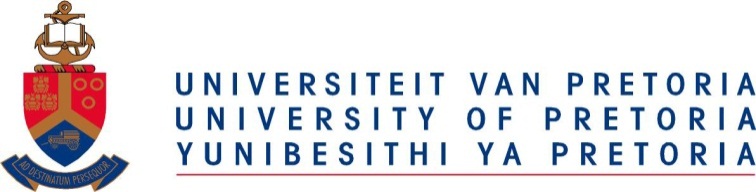 FACULTY OF LAWLLM COURSEWORK APPLICATIONEmail:  llmapplications@up.ac.za  Tel: +27 (0)12 420 4927         Fax: +27 (0)12 420 2090NAME: _________________________________________      	STUDENT NUMBER: ___________________CELLPHONE NUMBER: ___________________________        	DEGREE: _____________________________E-MAIL ADDRESS: _________________________________________________________________________* If more than 1 choice of plan – then more than 1 letter of motivationDOCUMENTSATTACHEDATTACHEDApplication form (available online at http://www.up.ac.za/apply) Previous academic records/transcriptsPrevious studies’ degree certificatesCVCopy of ID/Passport*  Letter of motivation by prospective student (why do you wish to register for this particular programme?)SAQA certificate (in case of foreign qualifications) http://www.saqa.org.zaHave you studied (previous studies’ transcripts/degree certificates are in English) through the medium of English?YESNOIf NO:  TOEFL test results http://www.toefl.org